課題四  晚清的危機與圖強除了行程A介紹的建築外，英國統治香港期間還建起甚麼西式建築物？選擇一幢建築物作為介紹對象，拍照並為文物撰寫一段100至150字的簡介。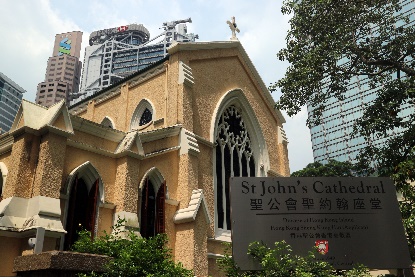 